PROGRAM ZA ZADOVOLJAVANJE JAVNIH  POTREBA U PREDŠKOLSKOM ODGOJU I OBRAZOVANJU, OSNOVNOŠKOLSKOM OBRAZOVANJU, SREDNJOŠKOLSKOM OBRAZOVANJU I OSTALOM OBRAZOVANJU, ZNANOSTI,  KULTURI, INFORMIRANJU, SPORTU, TEHNIČKOJ  KULTURI, SOCIJALNOJ SKRBI, ZDRAVSTVU, TE MANIFESTACIJAMA U OPĆINI PUNATKAO I PROGRAMA POTREBA UDRUGA GRAĐANAKOJE DJELUJU NA PODRUČJU OPĆINE PUNAT ZA 2015. GODINUP R I J A V AOBAVEZAN PRILOG:SAŽETI SADRŽAJ  PROGRAMA  I  FINANCIJSKI PLAN SA STRUKTUROM PRIHODA I RASHODA TE PRILOZI SUKLADNO TOČKI IV. JAVNOG POZIVADatum prijave __________ 2014. godineM. P.							            Podnositelj prijave							 Osoba ovlaštena za zastupanje								__________________NOSITELJ  PROGRAMA Naziv:NOSITELJ  PROGRAMA Sjedište/prebivalište: NOSITELJ  PROGRAMA Adresa:NOSITELJ  PROGRAMA Telefon: 			Fax: NOSITELJ  PROGRAMA Broj žiro-računa:NOSITELJ  PROGRAMA Matični broj:                           OIB: ISPUNJAVAJU UDRUGE GRAĐANAUkupan broj članova udruge:ISPUNJAVAJU UDRUGE GRAĐANABroj članova mlađih od  18 godina: ISPUNJAVAJU UDRUGE GRAĐANANadnevak posljednje skupštinePODACI O  PROGRAMUNaziv programa:PODACI O  PROGRAMUVoditelj programa: PODACI O  PROGRAMUMjesto izvođenja:PODACI O  PROGRAMUVrijeme izvođenja:PODACI O FINANCIJSKOM PLANU  (izraženo u kn)Planirani prihodi za izvršenje programa                                        KnPlanirani prihodi za izvršenje programa                                        KnPODACI O FINANCIJSKOM PLANU  (izraženo u kn)Planirani izdaci za izvršenje programa                                          KnPlanirani izdaci za izvršenje programa                                          KnPODACI O FINANCIJSKOM PLANU  (izraženo u kn)Prihodi za izvršenje programa planiraju se ostvariti na slijedeći način:Prihodi za izvršenje programa planiraju se ostvariti na slijedeći način:PODACI O FINANCIJSKOM PLANU  (izraženo u kn)     Vlastitom djelatnošću:                      KnPODACI O FINANCIJSKOM PLANU  (izraženo u kn)     Članarinom:                      KnPODACI O FINANCIJSKOM PLANU  (izraženo u kn)     Sponzorstvom/donacijom:                      KnPODACI O FINANCIJSKOM PLANU  (izraženo u kn)     Iz proračuna Općine:                      KnPODACI O FINANCIJSKOM PLANU  (izraženo u kn)     Iz proračuna Primorsko-goranske županije:                      KnPODACI O FINANCIJSKOM PLANU  (izraženo u kn)     Iz ostalih izvora:                       KnNapomena: Zbroj svih vrsta prihoda treba dati planirane prihode za izvršenje programa !Napomena: Zbroj svih vrsta prihoda treba dati planirane prihode za izvršenje programa !Napomena: Zbroj svih vrsta prihoda treba dati planirane prihode za izvršenje programa !PODNOSITELJPRIJAVEOsoba ovlaštena za zastupanjeIme:PODNOSITELJPRIJAVEOsoba ovlaštena za zastupanjeAdresa: PODNOSITELJPRIJAVEOsoba ovlaštena za zastupanjeTel.: 		Fax: 			E-mail: OVLAŠTENI KNJIGOVODSTVENI SERVISOsoba ovlaštena za zastupanjeIme:OVLAŠTENI KNJIGOVODSTVENI SERVISOsoba ovlaštena za zastupanjeAdresa: OVLAŠTENI KNJIGOVODSTVENI SERVISOsoba ovlaštena za zastupanjeTel.: 		Fax: 			E-mail: 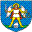 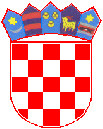 